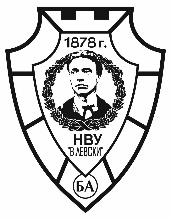 НАЦИОНАЛЕН ВОЕНЕН УНИВЕРСИТЕТ „ВАСИЛ ЛЕВСКИ“ФАКУЛТЕТ „АРТИЛЕРИЯ, ПВО И КИС“ПРОГРАМАКАРИЕРНА БОРСА НА НВУ „ВАСИЛ ЛЕВСКИ“ (ФАКУЛТЕТ „АРТИЛЕРИЯ, ПВО И КИС“)Дата: 20 октомври 2023 г. (петък)Място: НВУ „Васил Левски“, факултет „Артилерия, ПВО и КИС“ – гр. Шумен, ул. „Карел Шкорпил“ №1, бл. 26, ет. 2, зала 7201 ЧасТема09:00 – 09:30Регистрация на участниците в кариерната борса (студенти от НВУ „Васил Левски“)09:30 – 10:00 Откриване на кариерната борса10:00 – 11:00 Разполагане на шандовете на фирми и организации – потенциални работодатели10:00 – 10:45Презентация на тема „Нови тенденции на пазара на труда у нас и на международно ниво“ – за студентите от НВУ „Васил Левски“10:45 – 11:30 Презентация на тема „Перспективи за професионална реализация у нас и в чужбина“ – за студентите от НВУ „Васил Левски“11:30 – 12:00Презентации на тема „Как се подготвя и структурира автобиография“ и „Съвети за интервю за работа“ – за студентите от НВУ „Васил Левски“12:00 – 13:30 Индивидуална работа със студентите от НВУ „Васил Левски“ по подготовка на автобиография и мотивационно писмо13:30 – 14:00 Обедна почивка 14:00 – 17:00Провеждане на кариерната борса с участието на фирми (организации) и студентите от НВУ „Васил Левски“